Required FieldEntryPosition TitleDivisionPosition IDEmployment Begins# of MonthsRecruitment TypeFacultyLocationCollege Location# of OpeningsHourly RangePosition StatusTemporaryEEO Job CategoryFaculty and Other Instructional StaffEmployee GroupPart-Time FacultyHiring ManagerHiring Manager’s Email AddressGL NumberCategorically FundedYes/NoNew PositionNo Response/Yes/NoReplacement ForN/APrevious Employee TitleN/ADate Left PositionN/AReason Left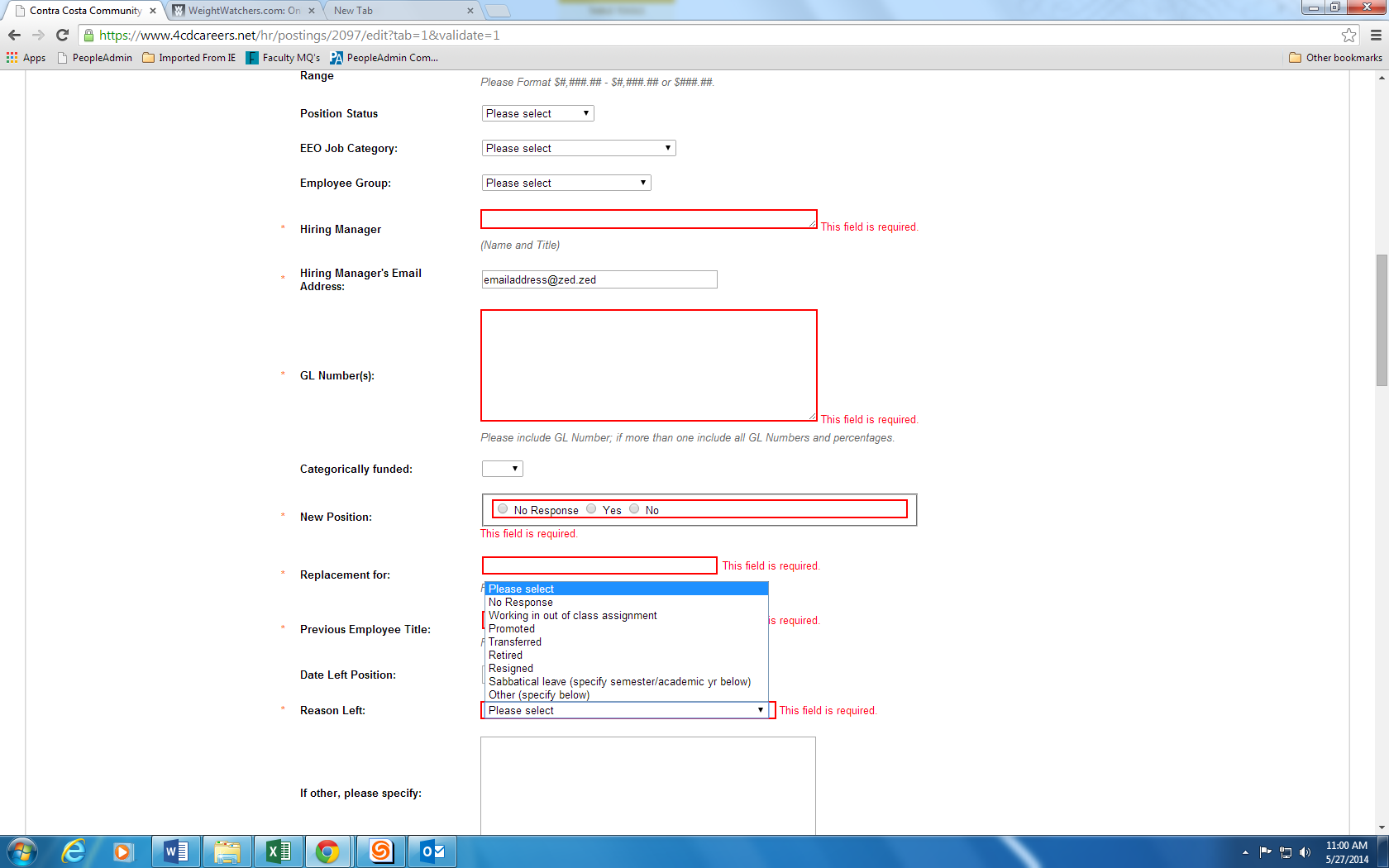 If other, please specifyBudget JustificationAn instructor is needed to staff scheduled courses.Description of PositionDuties and ResponsibilitiesThis is auto-populated but can be updated to fit specific postingAuto-populated information:Adjunct Faculty duties and responsibilities include but are not limited to:1.	providing instruction in accordance with established curriculum, course outlines and class schedules;2.	creating and maintaining an environment which emphasizes learning, encourages free discussion of ideas and critical thinking;3.	evaluating progress of students concerning educational matters and grades student work; 4.	meeting with students outside of class;5.	maintaining appropriate standards of professional conduct and ethics;6.	maintaining current knowledge in the subject matter areas;7.	fulfilling professional responsibilities of a part-time/temporary faculty member;8.	maintaining accurate academic records;9.	performing other related duties as assigned.Minimum QualificationsThis must match the State Chancellor’s Minimum Qualifications description.License/Certificates/CredentialsDesirable QualificationsProposed Supplemental QuestionsOptional. If none, enter N/AInquiriesName and contact info Required DocumentsResume, Cover Letter, Transcripts, etc.